Appendix 3(with updates in April 2024)Financial Education School Award Scheme (2023/24)Tier 1 and Tier 2 Record FormInformation of the teacher-in-charge: (*Please delete as appropriate.)Name (in English) : Mr. /Ms* ＿＿＿＿＿＿＿＿＿＿　 Name (in Chinese) : Mr. /Ms*＿＿＿＿＿＿＿＿＿＿　 Contact Tel. No.: _____________     Email: _________________________________           Tier 1Area 1: Curriculum implementation and reviewPlease review the financial education elements in the school’s existing curriculum.Area 2: Teachers’ trainingThe following TWO teachers have attended training programmes on financial education in 2023/24 year. The details are as follows: Teacher’s name: _____________________Teacher’s name: _____________________Area 3: Student ActivitiesPlease put a “” in the event participated and fill in the number of participants.Tier 2 (Remark: Please use additional sheets if necessary)Area 1: Curriculum implementation and reviewPlease introduce good practices of your school on curriculum implementation and review in not more than 300 words. You may refer to the examples listed on P.3 of the EDBCM No. 103/2023.*Please attach 1-2 photos / 1-2 minutes activity video on this area.Area 2: Teacher trainingPlease describe the good practices of teacher training on financial education in your school in not more than 300 words. You may refer to the examples listed on P.3 of EDBCM No.103/2023*Please attach 1-2 photos of the training activityArea 3: Student ActivitiesPlease evaluate the learning effectiveness of students participating in financial education activities in 2023-24. You may refer to the examples listed on P.3 of EDBCM No. 103/2023 and provide information of activities other than those listed in Appendix 4 of EDBCM No. 103/2023.Evaluation and reflection (Not more than 400 words)*Please attach 1-2 photos/ 1-2 minutes video on the activitiesOther areasPlease provide information on good practices in area(s) other than Area 1, 2 and 3. You may refer to the examples on P.3 of EDBCM No. 103/2023. Please use not more than 300 words.Name of School：(in English) (in Chinese)LevelModule/TopicPersonal, Social and Humanities Education Key Learning AreaPersonal, Social and Humanities Education Key Learning AreaPersonal, Social and Humanities Education Key Learning AreaPersonal, Social and Humanities Education Key Learning AreaTechnology Education Key Learning AreaTechnology Education Key Learning AreaTechnology Education Key Learning AreaTechnology Education Key Learning AreaOthersOthersProgramme 1Programme 2Programme 3(if applicable)Title of the training programmeOrganiserTCS Course ID(if applicable)Date of trainingHours of trainingTotal hours of training (not less than 6 hours): ___________Total hours of training (not less than 6 hours): ___________Total hours of training (not less than 6 hours): ___________Total hours of training (not less than 6 hours): ___________Programme 1Programme 2Programme 3(if applicable)Name of training programmeOrganiserTCS Course ID(if applicable)Date of trainingHours of trainingTotal hours of training (not less than 6 hours): ___________Total hours of training (not less than 6 hours): ___________Total hours of training (not less than 6 hours): ___________Total hours of training (not less than 6 hours): ___________ItemKey EventParticipated ()No. of participants(1)Project M² Kahoot! Financial Literacy Competition(2)HKICPA Experiential Learning Activities Series 2023/24(3)Smart Consumption Academy – My Unique Project Study(4)Smart Consumption Academy – My Witty Online Quiz(5)Smart Consumption Academy – My Fun Instagram (IG) Post Creation(6)Digital Money Smart for Youth – Four cell story and short video competition for secondary students 2023/24 (7)Financial Education “Teacher & Student” Series: Dialogue with CEO(8)Financial Education “Teacher & Student” Series: Young Financial Talent Development cum Kick-off Ceremony of “2024 Hong Kong Financial Literacy Championship”(9)Financial Education “Teacher & Student” Series: Basics of Fintech (New) (Online Course)(10)The Hong Kong Financial Literacy Championship 2024 - Online Quiz(11)Digital Stock Trading Guru Competition (12)The Hong Kong Financial Literacy Championship 2024 – Young Financial Talent Runway(13)Project M² Leadership Program 2024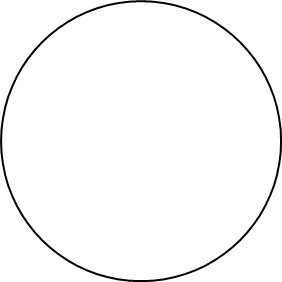            School ChopSignature of the Principal:                                School ChopName of the Principal:                                School ChopTel. No.:                                School ChopFax No.:                                School ChopDate:                     